Annan Academy Parent Council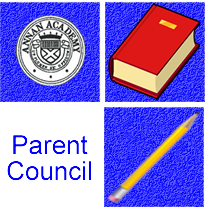 St John’s RoadAnnanDG12 6AP                                           MINUTE           Zoom Meeting – Monday 7th December 2020PresentGary Coupland (Chair), Susan Speight, Trevor Oakes, Rachel Nicholson, Alison Oliver, Helen Mitchell, Karen Smart, Alan Kay, Susan Brydson, Fiona Skoller, Darrenn MoffettMatters ArisingGary confirmed that a new Head Teacher had not been appointed following Friday’s interviews.  Susan Speight happy to continue in the role of Acting Head Teacher in meantime.  Post to be re-advertised Jan 2021.  A message will be put on School App to advise wider parent community. Susan Speight advised that she has a Christmas letter ready to be issued to parents, this will include Covid reminders, home learning information for students who have to self isolate due to contact, SQA update and a reminder for everyone to continue to support each other during these trying times.Susan also advised she is looking to get more engagement from Parents and young people.  Looking at reporting mechanism and how to get parents more engaged with the school.  Trying to find ‘ideal scenarios’ to move improvements forward.  Also looking to get parents involved potentially in a more social way (once Covid restrictions are removed)With the prelims and Nat 5 assesments now underway, confirmation that for Nat 5 the SQA require 2-4 pieces of evidence to support recommendations.  Acknowledgement that not all students have had their usual teachers and this will be considered when gathering evidence.Expectation that the bandwith will be increased by end of Jan 2021, this will help with pupils using devices to support learning. 150 digital devices are available to be distributed to pupils who qualify for free school meals.  If 2 pupils in same family (1 Junior Phase and 1 Senior Phase) then each of them qualify.  This is to allow better access to online learning.  Currently 50 of the 150 have been distributed.Acknowledgement that there have been some messages issued to parents advising pupils are not at school, this has been an error and staff members have been spoken to.Date of next meeting1st February 2021 at 6pm via Zoom.Hope everyone has a lovely Christmas 